Note de présentation TraAM 2019-2020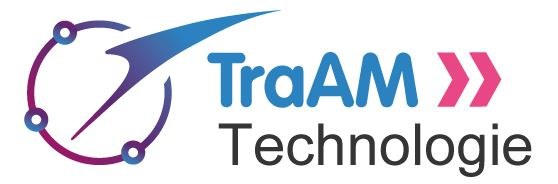 Académie : MartiniqueLa yole et la saintoise
« Entre technologie et tradition »DescriptionLes technologies permettant les échanges et la transmission de données se sont démocratisées donnant ainsi accès aux informations venant du monde entier aux caribéens. Durant la période des grandes vacances, la population Martiniquaise et Guadeloupéenne se passionnent pour le tour des "Yoles" ou le TGVT (Tour de Guadeloupe à la Voile Traditionnelle) pendant une semaine. Bientôt, à travers la fabrication d'embarcations traditionnelles de 2 à 4 places connectées, la yole et la saintoise, deviendront accessibles à tout un chacun tant pour des balades en mer que pour des régates de loisirs. L'accès à la mer de manière ludique par le biais d’embarcations traditionnelles sera enfin possible et sécurisé. Aussi, grâce à une application développée pour IPhone et Android, les services de sécurité, les familles, les amis, les navigateurs, les loueurs de canots pourront géolocaliser, identifier, caractériser le type d'embarcations et ses occupants. Des professeurs de technologie, d'arts plastiques, d'histoire géographie, d'EPS proposent ainsi à leurs élèves de croiser un ensemble de données et de notions nécessaires à la création de ces supports (application et embarcations). En effet, l'identité des occupants, le nom de la yole ou de la saintoise, les dimensions de l'embarcation et de la voile, l'état de santé des passagers (rythme cardiaque, poids, âge, sexe...) et la localisation en temps réelle des embarcations sur le plan d'eau. Avec l'aide de professionnels tels que Georges Henri Lagier (972), Alain Marc FOY (971 aux Saintes), fabricants de ces bijoux, la yole et la saintoise connaîtront dans leur environnement respectif un nouvel essor au sein de nos petites cités qui sont la Martinique, les Saintes et la Guadeloupe.Axe(s) abordé(s) : Thématique du Traam : Exploitation des données en interdisciplinarité2 niveaux concernés par le TraAM 6e et 3e Problématique générale : Comment identifier et suivre une yole sur un plan d’eau avec son smartphone ?3 séquences pédagogiques :SEQ 1 - Comment localiser et suivre une embarcation traditionnelle ?SEQ 2 - Comment programmer une application numérique pour suivre une embarcation ?SEQ 3 - Quelles performances pour deux technologies distinctes ?Situations déclenchantes :Situation déclenchante en 6e : année n-1Comment déterminer la vitesse d’un bateau à voile sur l’eau ?Scénario du TraAMSEQ 1- Comment localiser et suivre une embarcation traditionnelle ?Activité 1 : Relation entre vitesse et mouvement d’un objet technique (la Yole et la Saintoise)Activité 2 : Déterminer la vitesse d’un bateau sur l’eau (GPS)Activité 3 : Déterminer le mouvement d’un objet technique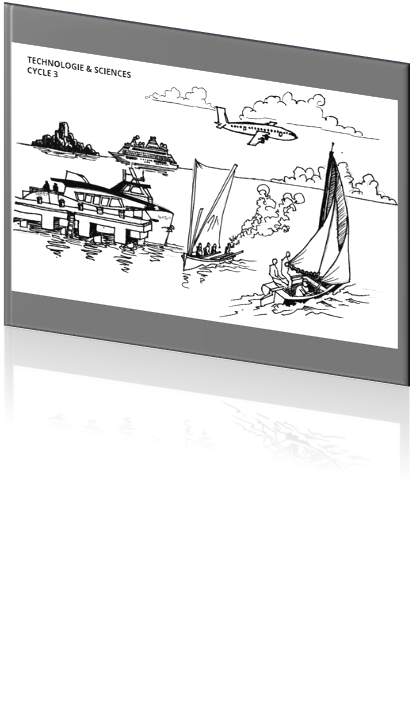 Retrouver l’ensemble des activités dans l’e-bookSituation déclenchante en 3e 2 informations parues dans le quotidien local : l’une publiée le 12 avril 2018, l’autre le 29 août 2019.“Disparition d’un jeune pêcheur à Saint-Anne.“L’un des pêcheurs de Sainte-Luce retrouvé… à Trinité.”Lors de l’accueil des familles en début d’année scolaire     L’enseignant de technologie rappelle aux élèves de 3e et 	aux familles présentes les faits.Scénario du TraAMSEQ2 - Comment programmer une application numérique pour suivre une embarcation ? Activité 1 : BrainstormingActivité 2 : Le design de l’applicationActivité 3 : Programmer une application avec APP Inventor Activité 4 : Restitution - échanges Activité 5 : Tester et publier son application AndroidSEQ2 - Quelles performances pour deux technologies distinctes Activité 1 : Comparer 2 solutions technologiquesSolution avec une application seulementQuelles sont les limites d’une application comme Waze ou Gmaps ?Solution avec une balise GPSLes balises GPS sont-elles plus performantes que l’appli de mon téléphone pour suivre une embarcation ?Compétences CRCN mobilisées : Vous pouvez pointer les repères de progressivité sur certaines compétences qui sont développées dans les scénarios, voici le lien vers le document sur éduscol : https://cache.media.eduscol.education.fr/file/CRCNum/37/9/Tableau_par_competence_1136379.pdf)Gérer des données [niveau 3] Savoir distinguer les différents types d’espaces de stockage  Stocker et organiser les données dans des environnements numériques sécurisés de sorte qu’elles soient facilement accessibles Traiter des données [niveau 2] Insérer, saisir, et trier des données dans un tableur pour les exploiterCollaborer [niveau 5]Organiser et encourager des pratiques de travail collaboratif adaptées aux besoins d'un projetDévelopper des documents visuels et sonores [niveau 3]Produire une image, un son ou une vidéo avec différents outils numériquesProgrammer [niveau 2]Réaliser un programme simpleInteragir [niveau 3]Utiliser différents outils ou services de communication numérique Adapter ses pratiques de communication en tenant compte de l’espace de publication considéré Respecter les principales règles de civilité et le droit des personnes lors des interactions en ligne Protéger les données personnelles et la vie privée [niveau 1]Identifier les données à caractère personnel et celles à ne pas partager Protéger la santé, le bien-être et l’environnement [niveau 1]Comprendre que l’utilisation non réfléchie des technologies numériques peut avoir des impacts négatifs sur sa santé et son équilibre social et psychologiqueÉvoluer dans un environnement numérique Personnaliser un environnement numérique Organiser ses contenus et ses ressources dans son environnement numériqueLien vers le support de présentation :(Support utilisé en vue de la présentation lors du séminaire, il peut être identique au visuel identifié précédemment)TRIBU_IAN_Technologiehttps://cartoun.education.fr/portail/share/AP2511 Lien vers le site académique référençant les séquences produites :http://site.ac-martinique.fr/technologiecollege/?page_id=2196 